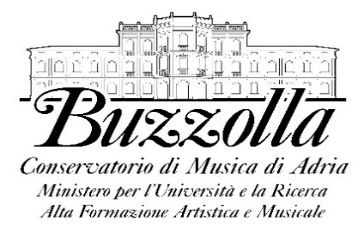 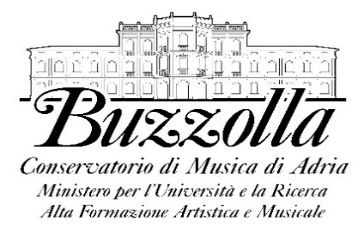 MODULO DI PARTECIPAZIONE AL PROGETTO “ADRIA WIND ENSEMBLE”Il/la sottoscritto/a     Nome_________________________Cognome_________________________________Referente del ____________________________________________________________________________(indicare nominativo dell’associazione, scuola, banda)  con sede in Via ____________________________________ Città _________________________________Tel. ___________________________   Cell._________________ _________________E mail_________________________________________________________________con la presente chiede di far partecipare al progetto “Adria Wind Ensemble” i propri studenti/docenti:Nome e Cognome _______________________  età ____________       Strumento ____________________________      Indicare se studente o docente___________________Link alla registrazione video: ___________________________________________________________Nome e Cognome _______________________  età ____________Strumento ____________________________ Indicare se studente o docente___________________Link alla registrazione video: ___________________________________________________________Nome e Cognome _______________________  età ____________Strumento ____________________________ Indicare se studente o docente___________________Link alla registrazione video: ___________________________________________________________Nome e Cognome _______________________  età ____________Strumento ____________________________ Indicare se studente o docente___________________Link alla registrazione video: ___________________________________________________________Nome e Cognome _______________________  età ____________Strumento ____________________________ Indicare se studente o docente___________________Link alla registrazione video: ___________________________________________________________Con la sottoscrizione del modulo di iscrizione, si dichiara di aver letto e compreso l'informativa sul trattamento dei dati personali, ai sensi dell'art. 13 del Regolamento (UE) 2016/679, allegata al bando.Luogo e data ____________________   Firma ________________________________________CONVENZIONE PER IL PROGETTO “ADRIA WIND ENSEMBLE”TRAIl Conservatorio Statale di Musica “Antonio Buzzolla”, avente sede ad Adria (RO) in Viale U. Maddalena n.2, rappresentato dal Direttore M° Paolo Zoccarato,eL’ASSOCIAZIONE/BANDA/SCUOLA DI MUSICA “________________________________”avente sede a _______________ (___), in Via/le ____________________________, rappresentato dal/la Presidente ___________________________ e dal referente __________________________PREMESSAvista la presenza nella suddetta Associazione/Banda/Scuola di Corsi, Progetti o Gruppi musicaliconsiderato l’interesse manifestato a intraprendere il Progetto Adria Wind Ensemble in convenzione con il Conservatorio Statale di Musica A. Buzzolla  di Adria vista la delibera del Consiglio Accademico in data 20/03/2020, che prevede l’attivazione di nuove convenzioni per il Progetto Adria Wind Ensemblesi conviene e si stipula quanto segueLa presente convenzione ha lo scopo di favorire il coinvolgimento dei musicisti e giovani studenti del territorio nel progetto “Adria Wind Ensemble” proposto dal Conservatorio “A.Buzzolla” di Adria, che consiste in laboratori musicali, lezioni individuali, prove d’orchestra ed attività concertistica.Gli studenti o docenti dell’Associazione/Banda/Scuola di Musica partecipanti al Progetto “Adria Wind Ensemble” sono tenuti a partecipare con regolarità alle prove/laboratori ed ai concerti organizzati. I partecipanti riceveranno copertura assicurativa durante tutte le fasi del Progetto. Le parti dichiarano di accettare e si impegnano a rispettare le condizioni previste dalla presente convenzione.    Letto, approvato e sottoscritto.Luogo  ____________________________, in data _________________Il Direttore del Conservatorio Statale di Musica “A. Buzzolla” di Adria (RO)M° Paolo Zoccarato ________________________Il/La Presidente dell'Associazione/Banda/Scuola di ________________________________Prof./Dott. _______________   	Firma ____________________________________________			Con la sottoscrizione del presente modulo, si dichiara di aver letto e compreso l'informativa sul trattamento dei dati personali, ai sensi dell'art. 13 del Regolamento (UE) 2016/679, allegata al bando. Si dichiara inoltre di accettare tutte le norme presenti nel bando e di aver avuto l’autorizzazione all’invio dei dati/video da parte dei soggetti proposti alla selezione (studenti o docenti). N.B. Il presente modulo deve essere firmato ed inviato a orchestra.fiati@conservatorioadria.it entro il 15/04/2021.